		TOWN OF MONT VERNON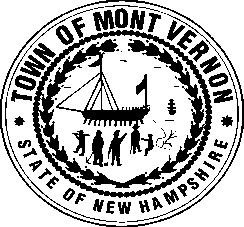                               P. O. Box 444                                         Mont Vernon, NH 03057                            	    603-673-6080Monday, March 4, 2024Agenda7:00 PM      Public Time             7:15 PM      Town Meeting PrepCurrent BusinessApprovalsMinutes of 2/26/24Old BusinessJunkyardsTax Deeded Property - Weston Hill – Atty. Quinn